Categoria: P3Categoria: P4Categoria: P5Categoria: S1Categoria: S2Categoria: S3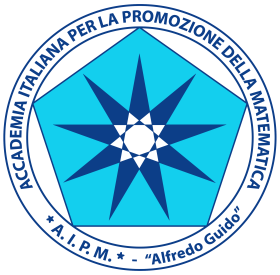 A.I.P.M.
Accademia Italiana per la Promozione della Matematica
«Alfredo Guido»ISTITUTO COMPRENSIVO TELESIO
REGGIO CALABRIA, RC, Calabria
RCIC84200V@istruzione.it#StudenteData di NascitaSezioneRisposte EsattePunteggio1FURFARO VINCENZO PIO25/06/093B TELESIO6182FERRARA DARIO25/05/093A CIRAOLO5153INCOGNITO MARTINA17/09/093B TELESIO4124RICCI GABRIEL VITO28/08/093A TELESIO4125SPAGNOLO DANIELE30/06/093A CIRAOLO4126MAESANO FRANCESCO19/05/093A CIRAOLO4127LAUTETA IRIS27/01/103B CIRAOLO398ZINDATO GIADA12/11/093A CIRAOLO399LATELLA DAVIDE14/09/093A CIRAOLO3910LABATE ELSA28/08/093A CIRAOLO3911QUATTRONE FABIO23/08/093A CIRAOLO3912IANNI SERENA07/08/093B CIRAOLO3913LABATE LUDOVICA06/08/093B CIRAOLO3914EDANI EMANUELE PIO07/07/093A CIRAOLO3915FIORINO STELLA MARIA20/06/093B CIRAOLO3916MAXIM ALESSANDRA05/06/093B CIRAOLO3917TETTO ROBERTA26/05/093A TELESIO3918ALAMPI GASPARE18/03/093A CIRAOLO3919AMATO GIUSEPPE FELICE01/12/083B TELESIO3920CAMPOLO ASIA18/05/103B CIRAOLO2621RUSTICO LAURA07/04/103A CIRAOLO2622BANDIERA LUCA22/02/103A CIRAOLO2623RACO VANESSA29/01/103A TELESIO2624FARHAT HEDI KALED02/12/093A TELESIO2625MINCA MARTINA25/11/093B CIRAOLO2626SURACE ROSANNA13/10/093A TELESIO2627PIRINO LEONARDO21/09/093B CIRAOLO2628ERRIGO ANGELO25/07/093B TELESIO2629BERLINGERI ILARIA14/07/093A TELESIO2630ANOIA VINCENZO11/05/093B CIRAOLO2631PANELLA SIMONE27/04/093B TELESIO2632CALARCO ANDREA01/04/093B TELESIO2633QUARTUCCIO MACRÌ JOLE03/03/093A TELESIO2634LAGANA' MARIANA01/03/103A CIRAOLO1335ARCUDI ANNA MARIA12/12/093A TELESIO1336MAGRO MARTINO MARIA11/12/093B TELESIO1337CHIRICO ALESSIO02/12/093B TELESIO1338PUGLIESE SIMONE08/11/093A TELESIO1339PAPANDREA REBECCA30/09/093B TELESIO1340SCARCELLA AURORA24/08/093B TELESIO1341BARRECA FRANCESCO30/07/093B TELESIO1342NAVA FRANCESCO27/07/093B TELESIO1343LOMBARDO GABRIEL MICHAEL20/07/093B TELESIO1344SATURNINO ANGELA FRANCESCA05/06/093A CIRAOLO1345SINISI ANTONELLA08/02/093B CIRAOLO1346ROMEO DAVIDE29/03/103A CIRAOLO0047CANDIDO ELENA15/02/103B CIRAOLO0048MANGIOLA ERICA MARIA26/01/103B CIRAOLO0049CONDELLO ELISA20/01/103A CIRAOLO0050MINNITI IOLANDA FERNANDA14/12/093B TELESIO0051SMIRTI DESIRE'19/09/093B TELESIO0052SERPA CHANTAL17/09/093B TELESIO0053ALBANO ARDEA07/09/093A TELESIO0054AMATO DAMIANO PIO31/08/093A TELESIO0055IMBALZANO MARTINA02/05/093A CIRAOLO0056EMILI MATTEO13/03/103B CIRAOLO57AMATO SELENIA27/05/063B TELESIO#StudenteData di NascitaSezioneRisposte EsattePunteggio1MICELI VALENTINA30/06/084A CIRAOLO12362CUCE' GIUSEPPE02/10/084B CIRAOLO10303ROMEO LORENZO21/08/084B CIRAOLO10304VERDUCI GABRIELE12/08/084A CIRAOLO10305BARCELLA CATERINA15/05/084A CIRAOLO10306BURDULI AVTANDIL01/11/084A CIRAOLO9277LEOTTA GIACOMO17/03/084B TELESIO8248SURACI LUCIA07/12/084B TELESIO7219CUTRUPI DOMENICO04/09/084B TELESIO72110FACCIOLLA MARIA FRANCESCA03/08/084B CIRAOLO72111SCAPPATURA ANNA14/12/084B CIRAOLO61812GOUYA SABRINA14/11/084B TELESIO61813RANDAZZO GIOVANNI21/08/084B CIRAOLO61814MESSINEO LORENA18/07/084A CIRAOLO61815BERLINGIERI GABRIELE09/12/084A TELESIO51516COPPOLA DOMENICO08/11/084A TELESIO51517DASCOLA GIOVANNI04/08/084A TELESIO51518ROBERTI FRANCESCA04/03/094A TELESIO41219MISSINEO ASIA26/11/084A TELESIO41220CORONA GIOVANNI25/08/084A TELESIO41221UCCEDDU MATILDE04/07/084A CIRAOLO41222FALLONE RICARDO28/02/084B TELESIO41223NUCERA MARIANNA21/10/084A CIRAOLO3924LAZARI DOINA26/07/074B TELESIO3925GIUFFRE' GIUSEPPE26/03/084B TELESIO2626STIRBU MARIO16/02/054B TELESIO26#StudenteData di NascitaSezioneRisposte EsattePunteggio1MARESSA ASIA24/04/085B TELESIO20602CHAKIR AYA27/04/085A TELESIO17513LABATE GIULIA26/03/085B CIRAOLO17514SPADARO EMMANUELE23/11/075B CIRAOLO17515CARIDI GABRIELE13/10/075A CIRAOLO17516LEONARDO NAZZARENO19/09/075B CIRAOLO17517PRESTOPINO EMANUELE15/09/075B CIRAOLO16488CICIRIC ALEXANDRU GABRIEL14/11/075B CIRAOLO15459CASTIGLIONI GIUSEPPE08/10/075B CIRAOLO154510COLORADO DIVINE11/07/075B CIRAOLO154511MARRARA AURORA02/04/075A TELESIO154512IANNO' DANIELE14/01/085B TELESIO144213MAXIM CRISTIAN16/09/075B CIRAOLO144214MENDAROS DAN RINIEL16/08/075B CIRAOLO144215IANNI' SIMONE15/03/075B CIRAOLO144216TRIPODI ALESSANDRO25/05/085A CIRAOLO133917RETTA PIETRO14/01/085B CIRAOLO133918RUSSO ALESSIA25/12/075A CIRAOLO133919BERNARDO MIRIAM11/10/075A CIRAOLO133920IANNO' BRUNO FRANCESCO14/01/085A TELESIO123621NUCERA ENRICO14/01/085A CIRAOLO123622GALLO CRISTIANO12/12/075B CIRAOLO123623CIOCAN ALESSIO SABIN25/03/075A TELESIO123624BUSCETI TERESA07/12/075A TELESIO113325DI PRIMA LAURA04/01/085B CIRAOLO103026MANDEA IONUT ADRIAN29/03/065B TELESIO103027MADONNA GIOVANNA05/03/085B CIRAOLO92728CUTRUPI ANTONINO15/01/085A CIRAOLO92729SPANTI DEMETRIO14/01/085A CIRAOLO92730MORELLO ALESSANDRO05/10/075B CIRAOLO92731OUAZOUZ SARA08/01/085B TELESIO82432NAVA AURORA09/07/075B TELESIO82433LOMBARDO NAOMY EMILIA06/08/075A TELESIO72134LAROCCA LUCIO24/10/075A TELESIO61835LAMANTIA ANTONINO30/03/085A CIRAOLO51536HOAMEA ALEXANDRU JULIAN11/08/075A CIRAOLO51537MARINO CHIARA LUCIA10/08/075A TELESIO51538BELFIORE REBECCA MARIA22/04/085A CIRAOLO41239MAZZALLO CORRADO VICTOR27/08/075A TELESIO1340EMILI MARCO13/02/085B CIRAOLO41VERDINI DAFNE BENEDETTA24/01/085B CIRAOLO42TRIPODO GABRIELE04/09/075B TELESIO43ELIA YURI19/02/075B CIRAOLO#StudenteData di NascitaSezioneRisposte EsattePunteggio1PELLICANO' ANTONINO05/06/061B9272BOLIGNANO MATTEO17/12/061B8243CORSARO SALVATORE29/03/061C8244LATELLA SOFIA11/05/071B7215CHINDEMI VINCENZO31/01/071B7216ROMEO FABIANA13/01/071B7217MISEFARI AURORA LIA18/12/061D6188DELFINO BENEDETTA MARIA13/10/061D6189LUCISANO ALESSANDRO28/08/061B61810IKHELEF SOFIANE23/06/061C61811MARTINO GABRIEL30/03/061B61812SCIARRONE FABIO07/04/071C51513PARLONGO DIANA12/03/071B51514GATTUSO ANGELA26/02/071D51515CARBONE ROCCO02/12/061C51516LETIZIA GIORGIO17/11/061D51517BEVILACQUA GIUSEPPE ANDREA05/01/071C41218ARCUDI MARIANGELA04/01/071C41219CONDELLO MORGANA21/12/061B41220BOLAFFI GAIA04/11/061C41221ROSI CHIARA22/09/061D41222SOGLIEVA ANDREA04/04/071C3923TONE SEBASTIANO22/01/071C3924DE CARLO GIULIA02/08/061C3925PORCINO MATTEO08/06/061B3926SURACI CRISTINA08/06/061B3927DEL PRETE CHRISTIAN25/08/061D2628MORABITO CHIARA19/07/061C2629KONATE' ABDOULAVE11/03/071D30CALYOIEE VALENTINA10/11/061B31PASSALIA FRANCESCO13/03/061C#StudenteData di NascitaSezioneRisposte EsattePunteggio1CHIACCHIO SILVIA23/03/062D13392LABATE ELEONORA04/04/062D12363SERLVAGGIO GABRIELE10/03/062C12364VINCI LEONARDO19/10/052F12365MEGALI NOEMI22/05/052F12366LUCISANO SAMUELE24/03/052F12367BAGNATO DOMENICO27/04/062A11338MINASI NATHAL31/08/052D11339CROGLIANO MARTINA16/08/052C113310CORSO DOMENICO30/07/052C113311QUATTRONE CATERINA14/07/052G113312SURACI KEVIN04/11/052G103013TACCONE MATTIA19/10/052F103014LATELLA GLORIA03/08/052B103015ZARA' GAETANO31/07/052C103016CASILE ANASTASIA09/06/052A103017IELO IACOPO27/04/052C103018MAISANO LUCREZIA09/09/062C92719MUSOLINO FELICE28/01/062F92720BARRECA LUCIA11/01/062A92721MISSINEO GIULIA22/12/052A92722AMICO MYRIAM25/08/052G92723TETTO ADRIANA21/08/052F92724MODAFFERI ALESSIA05/07/052B92725SPERANDEO NOEMI12/05/052G92726VITA ANTINUI JACOPO12/05/052G92727AMBROSIO CATERINA12/03/052B92728SAIEVA SALVATORE28/03/062D82429CUZZOLA CRISTEL28/12/052G82430MARRARA ELISA04/12/052B82431VINCI GAETANO13/10/052E82432MANCUSO ALESSANDRO20/06/052A82433MASSARA VINCENZO03/06/052C82434CUSUMANO COSIMO17/02/052F82435MANUARDI CHIARA26/04/062C72136VOTANO CHRISTIAN22/10/052G72137SCOLLICA ROSARIO21/10/052C72138VILASI FILIPPO19/09/052B72139SICLARI ANNARITA23/08/052E72140IAMONTE BRUNO23/07/052E72141MAFFEI ALESSANDRA17/05/052E72142STILISANO FRANCESCA19/04/062C61843CHIRICO GIUSEPPE30/03/062A61844CUTRUPI GIONA09/01/062B61845IELO ANDREA27/08/052A61846D'AMICO GIORGIA06/03/062A51547ERRIGA GAIA MAFALDA06/08/052A51548MATIR OMAIMA09/04/052B51549CRUCITTI DANIELE28/02/052G51550BURGU RUBIN12/01/052E51551BEN HAJJI ADAM14/10/052D41252OLIVA ANGELA14/10/052E41253IMBALZANO GIUSEPPE RICCARDO18/09/052E41254DIALLO ALPHA01/01/042A41255ROMEO MARIACHIARA24/10/052E3956DE BENEDETTO ANNALISA15/09/052C3957DE STEFANO SOFIA26/08/052C3958LABATE PAOLO08/03/052E3959PLUTINO GIUSEPPE27/01/052G3960ALAMPI DOMENICO12/07/052G2661SPAGNOLO ANDREA16/03/062B62NUCERA EMILIO22/10/052E63ALAMPI GIUSEPPE10/08/052C#StudenteData di NascitaSezioneRisposte EsattePunteggio1MAMMI' DENISE08/11/043B20602IMBALZANO GIUSEPPE01/06/043E17513LABATE PAOLO27/03/043E17514MARESSA PAOLO29/03/053F16485NICOLO' FABIO01/02/053D16486NOCERA ANTONIO06/12/043C16487MOLLICA LEO06/09/043A16488MANUARDI SOPHIA24/06/043D16489MEDURI GIULIA20/12/043C154510FORTUGNO ALESSANDRA19/12/043D154511FINO VALENTINA16/12/043D154512CENTO VIVIANA18/10/043F154513CARMELITANO CHIARA11/10/043D154514FIUMANO' ALDO30/07/043C154515MEGALE NICOLA28/07/043C154516CLEMENO CRISTINA08/01/043E154517IARIA TERESA31/01/053C144218GULLI' GIADA26/01/053C144219GATTUSO DEMETRIO01/10/043C144220CALARCO DEMETRIO31/07/043A144221CHIRICO ENZA31/03/043E144222MANDICA ALICE VITORIA01/03/043E144223IRITI ARIANNA28/02/053F133924QUATTROCCHI FEDERICO25/02/053E133925MACCARRONE CHIARA14/02/053F133926MUSOLINO ANNUNZIATA02/12/043F133927MARCIANO' SOFIA08/09/043C133928STELITANO FORTUNATO20/08/043F133929ELEDA VIVIEN02/11/023E133930SURACE SAMUELE22/04/053C123631CREA GIUSEPPE14/01/053D123632NERI MATTEO02/12/043F123633BOZZAOTRA REBECCA03/11/043C123634ONESTO MATTIA22/03/043E123635BALAJ AMAJDA19/02/043E123636NOCERA ANTONIO01/10/043E113337DALMAZIO JOANNA14/01/053F103038TARSILIA SERENA07/09/043F103039MALAVENDA ANDREA24/09/043F92740MADONNA GIORGIO FRANCESCO25/10/043E82441ZAVETTIERI ROSSELLA29/03/053G61842PORCINO PASQUALE29/09/043F61843FOTI MARISOL28/08/043G41244TAMIRO GIORGIA04/03/053G3945ANGELONE MICHELE15/12/043G3946CORONA ANNA LETIZIA29/09/043G1347POLIMENI GIUSEPPE17/12/043F48RECUPERO ANTONINO07/07/043G49BELLOCCO GABRIELE08/03/043C50ARCERI DAVIDE07/02/043B